Технологическая карта урокаВеретюк  Ольга Вадимовна, учитель изобразительного искусства и технологии высшей категории, МБОУ «Гимназия №1 г. Никольское» Тосненского района, 24 года педагогического стажа.УМК: Синица Н.В. Технология. Технология ведения дома: 6 класс: учебник для учащихся общеобразовательных учреждений/ Н.В. Синица, В.Д. Симоненко. – М.: Вентана-Граф, 2013.-192с.: ил.Тема урока: «Интерьер жилого дома»Цели урока: Деятельностная: Формирование УУД при получении знаний о дизайне интерьера, на примере создания эскиза.Предметно-дидактическая: Изучение нового материала.Планируемые образовательные результаты:Предметные: Закрепить знания об интерьере жилого дома; расширить представление о стилях в интерьере. Метапредметные: Регулятивные УУД:Планировать свое действие в соответствии с поставленной задачей, условиями ее реализации.Познавательные УУД:Уметь работать с информацией, структурировать полученные знания.Коммуникативные УУД:Участвовать в диалоге (учитель-ученик, ученик-ученик), сотрудничество, умение оценивать результат.Личностные: Формирование целостного мировоззрения, соответствующего современному уровню развития науки и общественной практики.Тип урока1. По ведущей дидактической цели – изучение нового материала. 2. По способу организации – комбинированный.3. По ведущему методу обучения – репродуктивный.Методы обучения:основной: Объяснительно-иллюстративный. дополнительные: Частично – поисковый.Средства обучения: Мультимедийная презентация; таблицы, тетрадь, фломастеры или цветные карандаши.Основная форма технологической карты урокаПРИЛОЖЕНИЕКонтрольно – измерительный материал.Таблица №1«Комната девочки – подростка»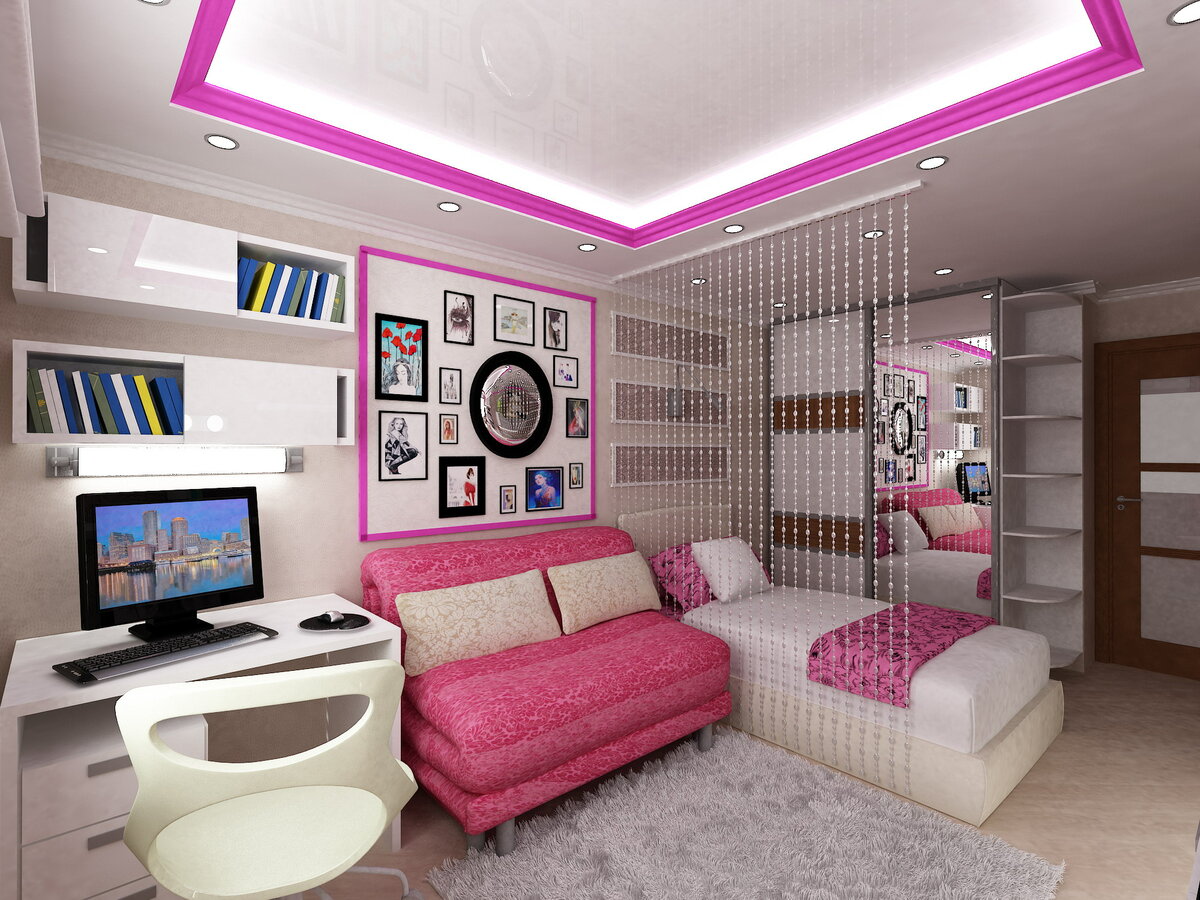 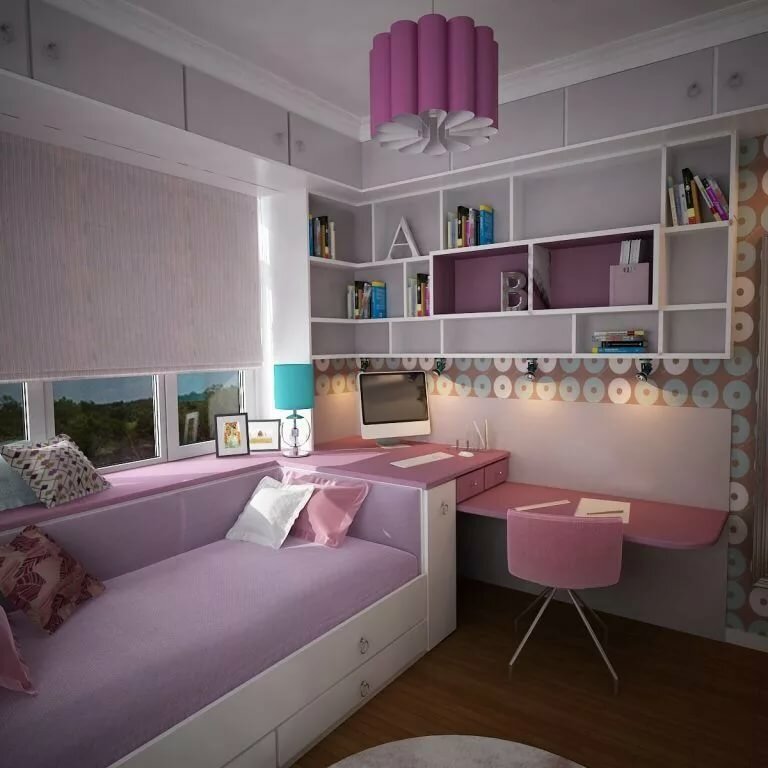 ПРИЛОЖЕНИЕКонтрольно – измерительный материалТаблица №2Определите стиль по описанию.«Эти разновидности дизайна интерьера основаны на специфике оформления жилья, свойственной для определенной территории. Страна, где зародился стиль, определяет его наименование». Ответ запишите в тетрадь.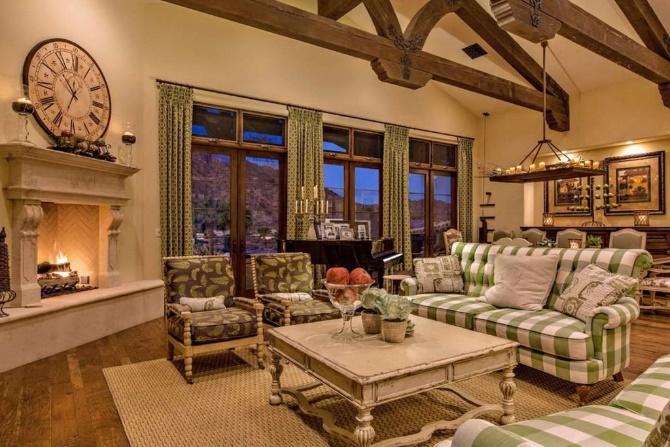 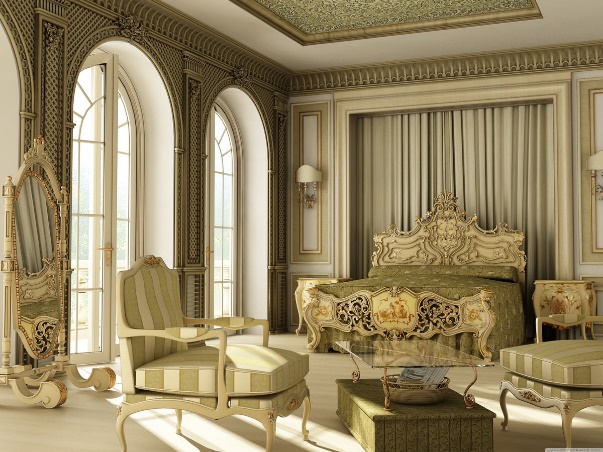 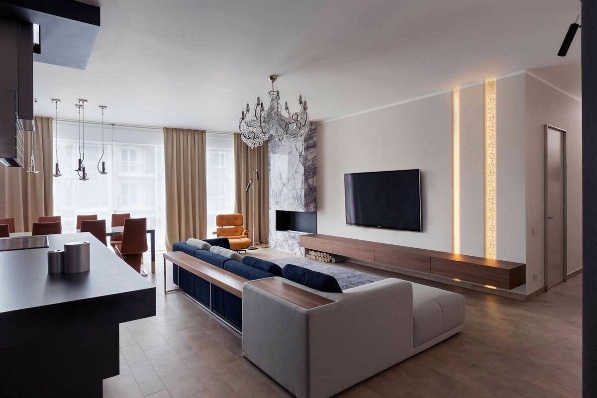 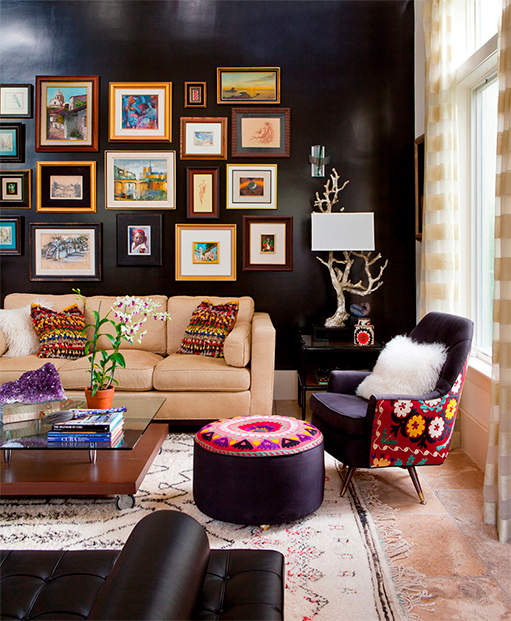 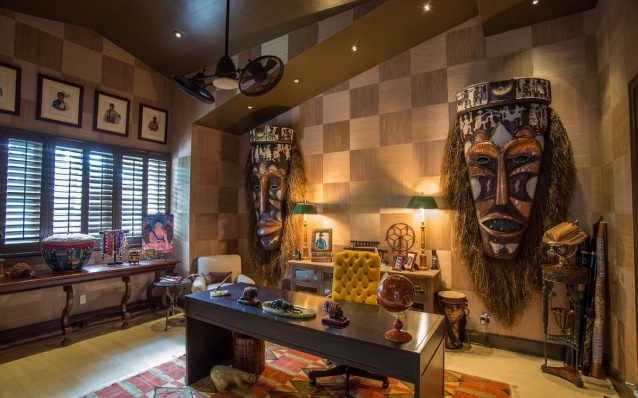 Этапы урокаМетоды обученияСодержание Содержание Формируемые УУДМетоды оценки/самооценкиЭтапы урокаМетоды обучениядеятельности учителядеятельности ученикаФормируемые УУДМетоды оценки/самооценкиОрганизационный моментАктивация учащихся.Организация внимания, проверяет готовность к уроку.Визуально контролирует свою готовность к уроку. Приветствуют учителя.Личностные: Мобилизация внимания, уважение к окружающим.Коммуникативные: Планирование учебного сотрудничества с учителем и сверстниками.Промежуточный контрольАктуализация знаний и уменийСтимулирование и мотивации интереса к учению.1. Предлагает учащимся Метод «Мозговой штурм».- Какие ассоциации возникают со словом «жилое помещение»- Что означает понятие «экология жилья»?Отвечают на вопросы учителя, называют слова из личного жизненного опыта.Личностные:Оценивать свои знания.Познавательные: Преобразование информации из одной формы в другую.Коммуникативные: Взаимодействие с учителем.Определяют область знания и незнания.Введение в тему урока, выявление проблемы, мотивация познавательной деятельностиОсмысление восприятия новой информации.- Что такое интерьер? Подводит учащихся к теме урока.Показывает слайд с названием темы.Проговаривает цель урока.При помощи учителя расшифровывают тему урока.Определяют конечный результат работы.Записывают тему урока в тетрадь.Личностные: Самоопределение к деятельности;контроль и заинтересованность.Регулятивные: Целеполагание, планирование.Познавательные: Поиск и выделение необходимой информации, структурирование знаний.Коммуникативные: Планирование учебного сотрудничества, умение полно и точно выражать свои мысли.Фронтальная форма опроса, наблюдения учителя, самооценка.Объяснение нового материала.Метод наглядности.Метод демонстрации и наблюдения.Словесные, наглядные, практические.Объяснения с опорой на личные знания учащихся:1. Основные качества интерьера.2. Основные зоны жилого дома.3. Виды дизайна в интерьере.4. Основные стили в интерьере.5. Цвет в интерьере.(10 полезных советов).6. Декоративное оформление интерьера.Просматривают презентацию к уроку.Принимают активное участие в диалоге, отвечают на вопросы.1.Функциональность, гигиеничность, эстетика.2.Приготовления пиши; приема пищи; отдыха; сна; санитарно-гигиеническая зона.3. Дизайн спальни, ванной, гостиной, детской, кухни. 4. Классические, этнические, современные, смешанный, стиль кантри.5. Правило 3 цветов.6. Занавеси для окон:-ламбрекен;-шторы (французские, японские, римские, кантри);-портьеры:-гардины;-жалюзи.Личностные: Умение оценивать свои учебные способности и знания.Познавательные: Поиск и выделение необходимой информации из прослушанного объяснения учителя, анализ информации, умение сделать выводы.Регулятивные:Контроль, коррекция, оценка.Коммуникативные:Выражение своих мыслей с полнотой и точностью, аргументация своего мнения и позиции в коммуникации, учет разных мнений.Фронтальная форма опроса, наблюдения учителя, самооценка.Первичное закреплениеМетод самостоятельных работ, контроля и самоконтроля.Задание №1.Рассмотреть и записать в тетради основные зоны подростковой комнаты. Задание №2По словесному описанию найти и записать в тетрадь номер фото с соответствующим описанию стиля интерьера.Таблица №1Рассматривают таблицу и записывают в тетрадь.Таблица №2Учащиеся рассматривают таблицу и записывают в тетрадь номер соответствующего фото.Личностные: Самоопределение.Регулятивные: Контроль, коррекция.Познавательные: Поиск и выделение необходимой информации, анализ объекта.Коммуникативные: Учебное сотрудничество, умение оценивать результат.Оценивание обучающихся за работу на уроке. Практическая работаМетод практического контроля и самоконтроля.Практическая работа в тетради: Выполнить эскиз оформления окна комнаты или кухни. Самостоятельно выполняют работу.Личностные: Имеют мотивацию к учебной и творческой деятельности.Регулятивные:Принимают и сохраняют учебную задачу. Познавательные: извлекают Необходимую информацию из прослушанного объяснения учителя, анализируют, делают выводы; ориентируются в задании. Оценивание обучающихся за работу на уроке.РефлексияБеседав форме «вопрос – ответ».Чему новому вы научились на уроках сегодня?-Для чего могут пригодиться вам эти знания в будущем?Рассматривают итоги урока, оценивают их, отвечают на вопросы, высказывают своё мнение.Личностные: Умение оценивать свои учебные способности и знания.Коммуникативные: Умение излагать свое мнение и аргументировать свою точку зрения.Оценивание обучающихся за работу на уроке.